ROZKŁAD LEKTUR W POSZCZEGÓLNYCH KLASACH W ROKU SZKOLNYM 2022/2023 SZKOŁA PODSTAWOWA W GOCZAŁKOWICACH - ZDROJU Dodatkowo: Klasa IV:  ▪ H. Sienkiewicz: “Janko Muzykant”,   (lektury są zamieszczone w podręczniku szkolnym, realizowane będą w czasie wskazanym przez nauczyciela każdej klasy) Klasa V:  B. Prus: “Katarynka”,  wybrane mity,  ▪ A. Mickiewicz: “Pan Tadeusz” (fragmenty) (lektury są zamieszczone w podręczniku szkolnym, realizowane będą w czasie wskazanym przez nauczyciela każdej klasy) Klasa VI:  ▪ J. Słowacki: “W pamiętniku Zofii Bobrówny,  ▪ A. Maleszka: “Magiczne drzewo”  (lektury są zamieszczone w podręczniku szkolnym, realizowane będą w czasie wskazanym przez nauczyciela każdej klasy) UCZNIOWIE W GRUPACH DO 5. OSÓB ORAZ W NAUCZANIU INDYWIDUALNYM REALIZUJĄ LISTĘ LEKTUR ZGODNIE Z WYTYCZNYMI NAUCZYCIELA PROWADZĄCEGO.wrzesień  październik  listopad  grudzień  styczeń  luty  marzec  kwiecień  IVA  Jan Brzechwa  “Akademia Pana Kleksa”  (koniec) J. Christa “Kajko i Kokosz.  Szkoła latania.”  (początek) C. Staples  “Lewis Lew, czarownica i stara szafa”  (początek) R.Goscinny J.Sempe  “Mikołajek”  (początek) 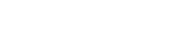 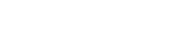 IV B  J. Christa “Kajko i Kokosz.  Szkoła latania.”  (koniec) Jan Brzechwa  “Akademia Pana Kleksa”  (początek)R.Goscinny J.Sempe  “Mikołajek”  (początek) C. Staples  “Lewis Lew, czarownica i stara szafa”  (początek) IV C  C. Staples  “Lewis Lew, czarownica i stara szafa”  (koniec) R.Goscinny J.Sempe  “Mikołajek”  (początek) Jan Brzechwa  “Akademia Pana Kleksa”  (początek)Jan Brzechwa  “Akademia Pana Kleksa”  (początek)Jan Brzechwa  “Akademia Pana Kleksa”  (początek)J. Christa “Kajko i Kokosz.  Szkoła latania.”  (początek) 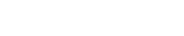 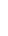 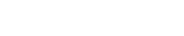 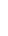 V  A  F. Molnar „Chłopcy z Placu Broni” (koniec)  F.H. Burnett „Tajemniczy ogród” (początek) M. Twain „Przygody Tomka Sawyera” (początek)  M. Twain „Przygody Tomka Sawyera” (początek)  M. Twain „Przygody Tomka Sawyera” (początek)  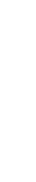 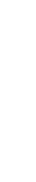 V  B  V  B    F. Molnar „Chłopcy z Placu Broni” (koniec)  M. Twain „Przygody Tomka Sawyera” (początek) F.H. Burnett „Tajemniczy ogród” (koniec)F.H. Burnett „Tajemniczy ogród” (koniec)F.H. Burnett „Tajemniczy ogród” (koniec)VCVCF.H. Burnett „Tajemniczy ogród” (koniec)  F. Molnar „Chłopcy z Placu Broni” (początek)  M. Twain „Przygody Tomka Sawyera” (początek) M. Twain „Przygody Tomka Sawyera” (początek) VIAVIAH. Sienkiewicz„W pustyni i w puszczy”(połowa)R. Kosik„Felix, Net i Nika”(początek)K. Makuszyński„Szatan z siódmej klasy”(początek)M. Musierowicz„Opium w rosole”(początek)R.R. Tolkien„Hobbit”(początek)R.R. Tolkien„Hobbit”(początek)VIBVIBH. Sienkiewicz„W pustyni i w puszczy”(połowa)K. Makuszyński„Szatan z siódmej klasy”(początek)M. Musierowicz„Opium w rosole”(początek)R. Kosik„Felix, Net i Nika”(koniec)R. Kosik„Felix, Net i Nika”(koniec)R. Kosik„Felix, Net i Nika”(koniec)R.R. Tolkien„Hobbit”(koniec)R.R. Tolkien„Hobbit”(koniec)VICVICR. Kosik„Felix, Net i Nika”(początek)R.R. Tolkien„Hobbit”(początek)H. Sienkiewicz„W pustyni i w puszczy”(początek)K. Makuszyński„Szatan z siódmej klasy”(koniec)K. Makuszyński„Szatan z siódmej klasy”(koniec)K. Makuszyński„Szatan z siódmej klasy”(koniec)M. Musierowicz„Opium w rosole”(koniec)M. Musierowicz„Opium w rosole”(koniec)VIDVIDK. Makuszyński„Szatan z siódmej klasy”(początek)R.R. Tolkien„Hobbit”(początek)M. Musierowicz„Opium w rosole”(początek)R. Kosik„Felix, Net i Nika”(początek)H. Sienkiewicz„W pustyni i w puszczy”(początek)H. Sienkiewicz„W pustyni i w puszczy”(początek)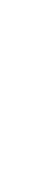 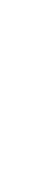 VII  A  VII  A  A.Fredro  “Zemsta”  (koniec)  A.Mickiewicz  “Dziady cz. II”  (początek)Ch. Dickens  “Opowieść wigilijna”  (początek) *spektakl H.Sienkiewicz “Quo vadis” (początek)  S.Żeromski  “Syzyfowe prace”  (początek)  S.Żeromski  “Syzyfowe prace”  (początek)  S.Żeromski  “Syzyfowe prace”  (początek)  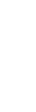 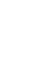 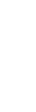 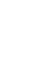 VII  B  VII  B  A.Fredro  “Zemsta”  (początek)  A.Mickiewicz  “Dziady cz. II”  (początek)Ch. Dickens  “Opowieść wigilijna”  (początek) *spektakl S.Żeromski  “Syzyfowe prace”  (początek)    H.Sienkiewicz  “Quo vadis”  (początek) H.Sienkiewicz  “Quo vadis”  (początek) H.Sienkiewicz  “Quo vadis”  (początek) 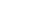 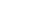 VIIIAVIIIAA.Mickiewicz„Pan Tadeusz”(początek)J. Słowacki„Balladyna”(koniec)A.de Saint - Exupery„Mały Książę”(początek))A.de Saint - Exupery„Mały Książę”(początek))A.Kamiński „Kamienie na szaniec”(początek)A.Kamiński „Kamienie na szaniec”(początek)A.Kamiński „Kamienie na szaniec”(początek)A.Kamiński „Kamienie na szaniec”(początek)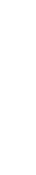 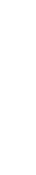 VIIIBVIIIBA.Kamiński „Kamienie na szaniec”(początek)A.Mickiewicz„Pan Tadeusz”(początek)J. Słowacki„Balladyna”(początek)J. Słowacki„Balladyna”(początek)A.de Saint - Exupery„Mały Książę”(początek)A.de Saint - Exupery„Mały Książę”(początek)A.de Saint - Exupery„Mały Książę”(początek)A.de Saint - Exupery„Mały Książę”(początek)VIII CVIII CJ. Słowacki„Balladyna”(początek)A.Kamiński „Kamienie na szaniec”(koniec)A.de Saint - Exupery„Mały Książę”(początek)A.Mickiewicz„Pan Tadeusz”(koniec)A.Mickiewicz„Pan Tadeusz”(koniec)VIIIDVIIIDA.de Saint - Exupery„Mały Książę”(początek)A.Mickiewicz„Pan Tadeusz”(początek)J. Słowacki„Balladyna”(początek)A.Kamiński „Kamienie na szaniec”(koniec)A.Kamiński „Kamienie na szaniec”(koniec)